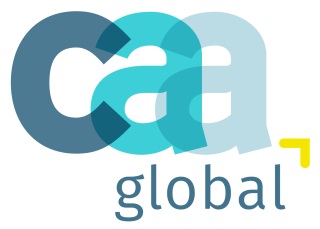 Registration as an Actuarial Analyst CandidateTHIS FORM IS FOR US DOLLARS  (USD) PAYMENTS ONLYPlease complete this form and return it via email to: enquiries@caa-global.orgCAA administration team, C/O The Institute and Faculty of Actuaries, 1st Floor, Park Central, 40/41 Park End Street, Oxford, OX1 1JD, UK.  Tel:  +44 (0)1865 268266  NotesYou need to pass Module 0 before you can register with CAA Global as an Actuarial Analyst Candidate.Your registration needs to be completed before you can sit further CAA modules.In completing and submitting this form, you agree to adhere at all times to the terms and conditions which accompany this registration form.Please TYPE all your details in this form where possible, but note that all signatures must be handwritten.Please complete this form and return it via email to: enquiries@caa-global.orgCAA administration team, C/O The Institute and Faculty of Actuaries, 1st Floor, Park Central, 40/41 Park End Street, Oxford, OX1 1JD, UK.  Tel:  +44 (0)1865 268266  NotesYou need to pass Module 0 before you can register with CAA Global as an Actuarial Analyst Candidate.Your registration needs to be completed before you can sit further CAA modules.In completing and submitting this form, you agree to adhere at all times to the terms and conditions which accompany this registration form.Please TYPE all your details in this form where possible, but note that all signatures must be handwritten.Please complete this form and return it via email to: enquiries@caa-global.orgCAA administration team, C/O The Institute and Faculty of Actuaries, 1st Floor, Park Central, 40/41 Park End Street, Oxford, OX1 1JD, UK.  Tel:  +44 (0)1865 268266  NotesYou need to pass Module 0 before you can register with CAA Global as an Actuarial Analyst Candidate.Your registration needs to be completed before you can sit further CAA modules.In completing and submitting this form, you agree to adhere at all times to the terms and conditions which accompany this registration form.Please TYPE all your details in this form where possible, but note that all signatures must be handwritten.Please complete this form and return it via email to: enquiries@caa-global.orgCAA administration team, C/O The Institute and Faculty of Actuaries, 1st Floor, Park Central, 40/41 Park End Street, Oxford, OX1 1JD, UK.  Tel:  +44 (0)1865 268266  NotesYou need to pass Module 0 before you can register with CAA Global as an Actuarial Analyst Candidate.Your registration needs to be completed before you can sit further CAA modules.In completing and submitting this form, you agree to adhere at all times to the terms and conditions which accompany this registration form.Please TYPE all your details in this form where possible, but note that all signatures must be handwritten.Please complete this form and return it via email to: enquiries@caa-global.orgCAA administration team, C/O The Institute and Faculty of Actuaries, 1st Floor, Park Central, 40/41 Park End Street, Oxford, OX1 1JD, UK.  Tel:  +44 (0)1865 268266  NotesYou need to pass Module 0 before you can register with CAA Global as an Actuarial Analyst Candidate.Your registration needs to be completed before you can sit further CAA modules.In completing and submitting this form, you agree to adhere at all times to the terms and conditions which accompany this registration form.Please TYPE all your details in this form where possible, but note that all signatures must be handwritten.Please complete this form and return it via email to: enquiries@caa-global.orgCAA administration team, C/O The Institute and Faculty of Actuaries, 1st Floor, Park Central, 40/41 Park End Street, Oxford, OX1 1JD, UK.  Tel:  +44 (0)1865 268266  NotesYou need to pass Module 0 before you can register with CAA Global as an Actuarial Analyst Candidate.Your registration needs to be completed before you can sit further CAA modules.In completing and submitting this form, you agree to adhere at all times to the terms and conditions which accompany this registration form.Please TYPE all your details in this form where possible, but note that all signatures must be handwritten.Please complete this form and return it via email to: enquiries@caa-global.orgCAA administration team, C/O The Institute and Faculty of Actuaries, 1st Floor, Park Central, 40/41 Park End Street, Oxford, OX1 1JD, UK.  Tel:  +44 (0)1865 268266  NotesYou need to pass Module 0 before you can register with CAA Global as an Actuarial Analyst Candidate.Your registration needs to be completed before you can sit further CAA modules.In completing and submitting this form, you agree to adhere at all times to the terms and conditions which accompany this registration form.Please TYPE all your details in this form where possible, but note that all signatures must be handwritten.Please complete this form and return it via email to: enquiries@caa-global.orgCAA administration team, C/O The Institute and Faculty of Actuaries, 1st Floor, Park Central, 40/41 Park End Street, Oxford, OX1 1JD, UK.  Tel:  +44 (0)1865 268266  NotesYou need to pass Module 0 before you can register with CAA Global as an Actuarial Analyst Candidate.Your registration needs to be completed before you can sit further CAA modules.In completing and submitting this form, you agree to adhere at all times to the terms and conditions which accompany this registration form.Please TYPE all your details in this form where possible, but note that all signatures must be handwritten.Please complete this form and return it via email to: enquiries@caa-global.orgCAA administration team, C/O The Institute and Faculty of Actuaries, 1st Floor, Park Central, 40/41 Park End Street, Oxford, OX1 1JD, UK.  Tel:  +44 (0)1865 268266  NotesYou need to pass Module 0 before you can register with CAA Global as an Actuarial Analyst Candidate.Your registration needs to be completed before you can sit further CAA modules.In completing and submitting this form, you agree to adhere at all times to the terms and conditions which accompany this registration form.Please TYPE all your details in this form where possible, but note that all signatures must be handwritten.Please complete this form and return it via email to: enquiries@caa-global.orgCAA administration team, C/O The Institute and Faculty of Actuaries, 1st Floor, Park Central, 40/41 Park End Street, Oxford, OX1 1JD, UK.  Tel:  +44 (0)1865 268266  NotesYou need to pass Module 0 before you can register with CAA Global as an Actuarial Analyst Candidate.Your registration needs to be completed before you can sit further CAA modules.In completing and submitting this form, you agree to adhere at all times to the terms and conditions which accompany this registration form.Please TYPE all your details in this form where possible, but note that all signatures must be handwritten.Please complete this form and return it via email to: enquiries@caa-global.orgCAA administration team, C/O The Institute and Faculty of Actuaries, 1st Floor, Park Central, 40/41 Park End Street, Oxford, OX1 1JD, UK.  Tel:  +44 (0)1865 268266  NotesYou need to pass Module 0 before you can register with CAA Global as an Actuarial Analyst Candidate.Your registration needs to be completed before you can sit further CAA modules.In completing and submitting this form, you agree to adhere at all times to the terms and conditions which accompany this registration form.Please TYPE all your details in this form where possible, but note that all signatures must be handwritten.Please complete this form and return it via email to: enquiries@caa-global.orgCAA administration team, C/O The Institute and Faculty of Actuaries, 1st Floor, Park Central, 40/41 Park End Street, Oxford, OX1 1JD, UK.  Tel:  +44 (0)1865 268266  NotesYou need to pass Module 0 before you can register with CAA Global as an Actuarial Analyst Candidate.Your registration needs to be completed before you can sit further CAA modules.In completing and submitting this form, you agree to adhere at all times to the terms and conditions which accompany this registration form.Please TYPE all your details in this form where possible, but note that all signatures must be handwritten.Please complete this form and return it via email to: enquiries@caa-global.orgCAA administration team, C/O The Institute and Faculty of Actuaries, 1st Floor, Park Central, 40/41 Park End Street, Oxford, OX1 1JD, UK.  Tel:  +44 (0)1865 268266  NotesYou need to pass Module 0 before you can register with CAA Global as an Actuarial Analyst Candidate.Your registration needs to be completed before you can sit further CAA modules.In completing and submitting this form, you agree to adhere at all times to the terms and conditions which accompany this registration form.Please TYPE all your details in this form where possible, but note that all signatures must be handwritten.Please complete this form and return it via email to: enquiries@caa-global.orgCAA administration team, C/O The Institute and Faculty of Actuaries, 1st Floor, Park Central, 40/41 Park End Street, Oxford, OX1 1JD, UK.  Tel:  +44 (0)1865 268266  NotesYou need to pass Module 0 before you can register with CAA Global as an Actuarial Analyst Candidate.Your registration needs to be completed before you can sit further CAA modules.In completing and submitting this form, you agree to adhere at all times to the terms and conditions which accompany this registration form.Please TYPE all your details in this form where possible, but note that all signatures must be handwritten.Please complete this form and return it via email to: enquiries@caa-global.orgCAA administration team, C/O The Institute and Faculty of Actuaries, 1st Floor, Park Central, 40/41 Park End Street, Oxford, OX1 1JD, UK.  Tel:  +44 (0)1865 268266  NotesYou need to pass Module 0 before you can register with CAA Global as an Actuarial Analyst Candidate.Your registration needs to be completed before you can sit further CAA modules.In completing and submitting this form, you agree to adhere at all times to the terms and conditions which accompany this registration form.Please TYPE all your details in this form where possible, but note that all signatures must be handwritten.Please complete this form and return it via email to: enquiries@caa-global.orgCAA administration team, C/O The Institute and Faculty of Actuaries, 1st Floor, Park Central, 40/41 Park End Street, Oxford, OX1 1JD, UK.  Tel:  +44 (0)1865 268266  NotesYou need to pass Module 0 before you can register with CAA Global as an Actuarial Analyst Candidate.Your registration needs to be completed before you can sit further CAA modules.In completing and submitting this form, you agree to adhere at all times to the terms and conditions which accompany this registration form.Please TYPE all your details in this form where possible, but note that all signatures must be handwritten.Please complete this form and return it via email to: enquiries@caa-global.orgCAA administration team, C/O The Institute and Faculty of Actuaries, 1st Floor, Park Central, 40/41 Park End Street, Oxford, OX1 1JD, UK.  Tel:  +44 (0)1865 268266  NotesYou need to pass Module 0 before you can register with CAA Global as an Actuarial Analyst Candidate.Your registration needs to be completed before you can sit further CAA modules.In completing and submitting this form, you agree to adhere at all times to the terms and conditions which accompany this registration form.Please TYPE all your details in this form where possible, but note that all signatures must be handwritten.Please complete this form and return it via email to: enquiries@caa-global.orgCAA administration team, C/O The Institute and Faculty of Actuaries, 1st Floor, Park Central, 40/41 Park End Street, Oxford, OX1 1JD, UK.  Tel:  +44 (0)1865 268266  NotesYou need to pass Module 0 before you can register with CAA Global as an Actuarial Analyst Candidate.Your registration needs to be completed before you can sit further CAA modules.In completing and submitting this form, you agree to adhere at all times to the terms and conditions which accompany this registration form.Please TYPE all your details in this form where possible, but note that all signatures must be handwritten.Please complete this form and return it via email to: enquiries@caa-global.orgCAA administration team, C/O The Institute and Faculty of Actuaries, 1st Floor, Park Central, 40/41 Park End Street, Oxford, OX1 1JD, UK.  Tel:  +44 (0)1865 268266  NotesYou need to pass Module 0 before you can register with CAA Global as an Actuarial Analyst Candidate.Your registration needs to be completed before you can sit further CAA modules.In completing and submitting this form, you agree to adhere at all times to the terms and conditions which accompany this registration form.Please TYPE all your details in this form where possible, but note that all signatures must be handwritten.Please complete this form and return it via email to: enquiries@caa-global.orgCAA administration team, C/O The Institute and Faculty of Actuaries, 1st Floor, Park Central, 40/41 Park End Street, Oxford, OX1 1JD, UK.  Tel:  +44 (0)1865 268266  NotesYou need to pass Module 0 before you can register with CAA Global as an Actuarial Analyst Candidate.Your registration needs to be completed before you can sit further CAA modules.In completing and submitting this form, you agree to adhere at all times to the terms and conditions which accompany this registration form.Please TYPE all your details in this form where possible, but note that all signatures must be handwritten.Please complete this form and return it via email to: enquiries@caa-global.orgCAA administration team, C/O The Institute and Faculty of Actuaries, 1st Floor, Park Central, 40/41 Park End Street, Oxford, OX1 1JD, UK.  Tel:  +44 (0)1865 268266  NotesYou need to pass Module 0 before you can register with CAA Global as an Actuarial Analyst Candidate.Your registration needs to be completed before you can sit further CAA modules.In completing and submitting this form, you agree to adhere at all times to the terms and conditions which accompany this registration form.Please TYPE all your details in this form where possible, but note that all signatures must be handwritten.Please complete this form and return it via email to: enquiries@caa-global.orgCAA administration team, C/O The Institute and Faculty of Actuaries, 1st Floor, Park Central, 40/41 Park End Street, Oxford, OX1 1JD, UK.  Tel:  +44 (0)1865 268266  NotesYou need to pass Module 0 before you can register with CAA Global as an Actuarial Analyst Candidate.Your registration needs to be completed before you can sit further CAA modules.In completing and submitting this form, you agree to adhere at all times to the terms and conditions which accompany this registration form.Please TYPE all your details in this form where possible, but note that all signatures must be handwritten.Please complete this form and return it via email to: enquiries@caa-global.orgCAA administration team, C/O The Institute and Faculty of Actuaries, 1st Floor, Park Central, 40/41 Park End Street, Oxford, OX1 1JD, UK.  Tel:  +44 (0)1865 268266  NotesYou need to pass Module 0 before you can register with CAA Global as an Actuarial Analyst Candidate.Your registration needs to be completed before you can sit further CAA modules.In completing and submitting this form, you agree to adhere at all times to the terms and conditions which accompany this registration form.Please TYPE all your details in this form where possible, but note that all signatures must be handwritten.Please complete this form and return it via email to: enquiries@caa-global.orgCAA administration team, C/O The Institute and Faculty of Actuaries, 1st Floor, Park Central, 40/41 Park End Street, Oxford, OX1 1JD, UK.  Tel:  +44 (0)1865 268266  NotesYou need to pass Module 0 before you can register with CAA Global as an Actuarial Analyst Candidate.Your registration needs to be completed before you can sit further CAA modules.In completing and submitting this form, you agree to adhere at all times to the terms and conditions which accompany this registration form.Please TYPE all your details in this form where possible, but note that all signatures must be handwritten.Please complete this form and return it via email to: enquiries@caa-global.orgCAA administration team, C/O The Institute and Faculty of Actuaries, 1st Floor, Park Central, 40/41 Park End Street, Oxford, OX1 1JD, UK.  Tel:  +44 (0)1865 268266  NotesYou need to pass Module 0 before you can register with CAA Global as an Actuarial Analyst Candidate.Your registration needs to be completed before you can sit further CAA modules.In completing and submitting this form, you agree to adhere at all times to the terms and conditions which accompany this registration form.Please TYPE all your details in this form where possible, but note that all signatures must be handwritten.Please complete this form and return it via email to: enquiries@caa-global.orgCAA administration team, C/O The Institute and Faculty of Actuaries, 1st Floor, Park Central, 40/41 Park End Street, Oxford, OX1 1JD, UK.  Tel:  +44 (0)1865 268266  NotesYou need to pass Module 0 before you can register with CAA Global as an Actuarial Analyst Candidate.Your registration needs to be completed before you can sit further CAA modules.In completing and submitting this form, you agree to adhere at all times to the terms and conditions which accompany this registration form.Please TYPE all your details in this form where possible, but note that all signatures must be handwritten.Please complete this form and return it via email to: enquiries@caa-global.orgCAA administration team, C/O The Institute and Faculty of Actuaries, 1st Floor, Park Central, 40/41 Park End Street, Oxford, OX1 1JD, UK.  Tel:  +44 (0)1865 268266  NotesYou need to pass Module 0 before you can register with CAA Global as an Actuarial Analyst Candidate.Your registration needs to be completed before you can sit further CAA modules.In completing and submitting this form, you agree to adhere at all times to the terms and conditions which accompany this registration form.Please TYPE all your details in this form where possible, but note that all signatures must be handwritten.Please complete this form and return it via email to: enquiries@caa-global.orgCAA administration team, C/O The Institute and Faculty of Actuaries, 1st Floor, Park Central, 40/41 Park End Street, Oxford, OX1 1JD, UK.  Tel:  +44 (0)1865 268266  NotesYou need to pass Module 0 before you can register with CAA Global as an Actuarial Analyst Candidate.Your registration needs to be completed before you can sit further CAA modules.In completing and submitting this form, you agree to adhere at all times to the terms and conditions which accompany this registration form.Please TYPE all your details in this form where possible, but note that all signatures must be handwritten.Please complete this form and return it via email to: enquiries@caa-global.orgCAA administration team, C/O The Institute and Faculty of Actuaries, 1st Floor, Park Central, 40/41 Park End Street, Oxford, OX1 1JD, UK.  Tel:  +44 (0)1865 268266  NotesYou need to pass Module 0 before you can register with CAA Global as an Actuarial Analyst Candidate.Your registration needs to be completed before you can sit further CAA modules.In completing and submitting this form, you agree to adhere at all times to the terms and conditions which accompany this registration form.Please TYPE all your details in this form where possible, but note that all signatures must be handwritten.Please complete this form and return it via email to: enquiries@caa-global.orgCAA administration team, C/O The Institute and Faculty of Actuaries, 1st Floor, Park Central, 40/41 Park End Street, Oxford, OX1 1JD, UK.  Tel:  +44 (0)1865 268266  NotesYou need to pass Module 0 before you can register with CAA Global as an Actuarial Analyst Candidate.Your registration needs to be completed before you can sit further CAA modules.In completing and submitting this form, you agree to adhere at all times to the terms and conditions which accompany this registration form.Please TYPE all your details in this form where possible, but note that all signatures must be handwritten.Please complete this form and return it via email to: enquiries@caa-global.orgCAA administration team, C/O The Institute and Faculty of Actuaries, 1st Floor, Park Central, 40/41 Park End Street, Oxford, OX1 1JD, UK.  Tel:  +44 (0)1865 268266  NotesYou need to pass Module 0 before you can register with CAA Global as an Actuarial Analyst Candidate.Your registration needs to be completed before you can sit further CAA modules.In completing and submitting this form, you agree to adhere at all times to the terms and conditions which accompany this registration form.Please TYPE all your details in this form where possible, but note that all signatures must be handwritten.Please complete this form and return it via email to: enquiries@caa-global.orgCAA administration team, C/O The Institute and Faculty of Actuaries, 1st Floor, Park Central, 40/41 Park End Street, Oxford, OX1 1JD, UK.  Tel:  +44 (0)1865 268266  NotesYou need to pass Module 0 before you can register with CAA Global as an Actuarial Analyst Candidate.Your registration needs to be completed before you can sit further CAA modules.In completing and submitting this form, you agree to adhere at all times to the terms and conditions which accompany this registration form.Please TYPE all your details in this form where possible, but note that all signatures must be handwritten.Please complete this form and return it via email to: enquiries@caa-global.orgCAA administration team, C/O The Institute and Faculty of Actuaries, 1st Floor, Park Central, 40/41 Park End Street, Oxford, OX1 1JD, UK.  Tel:  +44 (0)1865 268266  NotesYou need to pass Module 0 before you can register with CAA Global as an Actuarial Analyst Candidate.Your registration needs to be completed before you can sit further CAA modules.In completing and submitting this form, you agree to adhere at all times to the terms and conditions which accompany this registration form.Please TYPE all your details in this form where possible, but note that all signatures must be handwritten.Please complete this form and return it via email to: enquiries@caa-global.orgCAA administration team, C/O The Institute and Faculty of Actuaries, 1st Floor, Park Central, 40/41 Park End Street, Oxford, OX1 1JD, UK.  Tel:  +44 (0)1865 268266  NotesYou need to pass Module 0 before you can register with CAA Global as an Actuarial Analyst Candidate.Your registration needs to be completed before you can sit further CAA modules.In completing and submitting this form, you agree to adhere at all times to the terms and conditions which accompany this registration form.Please TYPE all your details in this form where possible, but note that all signatures must be handwritten.Section 1 – Applicant detailsSection 1 – Applicant detailsSection 1 – Applicant detailsSection 1 – Applicant detailsSection 1 – Applicant detailsSection 1 – Applicant detailsSection 1 – Applicant detailsSection 1 – Applicant detailsSection 1 – Applicant detailsSection 1 – Applicant detailsSection 1 – Applicant detailsSection 1 – Applicant detailsSection 1 – Applicant detailsSection 1 – Applicant detailsSection 1 – Applicant detailsSection 1 – Applicant detailsSection 1 – Applicant detailsSection 1 – Applicant detailsSection 1 – Applicant detailsSection 1 – Applicant detailsSection 1 – Applicant detailsSection 1 – Applicant detailsSection 1 – Applicant detailsSection 1 – Applicant detailsSection 1 – Applicant detailsSection 1 – Applicant detailsSection 1 – Applicant detailsSection 1 – Applicant detailsSection 1 – Applicant detailsSection 1 – Applicant detailsSection 1 – Applicant detailsSection 1 – Applicant detailsSection 1 – Applicant detailsSection 1 – Applicant detailsPlease give your Analyst Reference Number (ARN)Please give your Analyst Reference Number (ARN)Please give your Analyst Reference Number (ARN)Please give your Analyst Reference Number (ARN)Please give your Analyst Reference Number (ARN)Please give your Analyst Reference Number (ARN)Please give your Analyst Reference Number (ARN)Please give your Analyst Reference Number (ARN)Please give your Analyst Reference Number (ARN)Please give your Analyst Reference Number (ARN)Please give your Analyst Reference Number (ARN)Please give your Analyst Reference Number (ARN)Please give your Analyst Reference Number (ARN)Please give your Analyst Reference Number (ARN)Please give your Analyst Reference Number (ARN)Personal detailsPersonal detailsPersonal detailsPersonal detailsPersonal detailsPersonal detailsPersonal detailsPersonal detailsPersonal detailsPersonal detailsPersonal detailsPersonal detailsPersonal detailsPersonal detailsPersonal detailsPersonal detailsPersonal detailsPersonal detailsPersonal detailsPersonal detailsPersonal detailsPersonal detailsPersonal detailsPersonal detailsPersonal detailsPersonal detailsPersonal detailsPersonal detailsPersonal detailsPersonal detailsPersonal detailsPersonal detailsPersonal detailsPersonal detailsTitleMr     Mrs     Miss     Ms     Dr  Mr     Mrs     Miss     Ms     Dr  Mr     Mrs     Miss     Ms     Dr  Mr     Mrs     Miss     Ms     Dr  Mr     Mrs     Miss     Ms     Dr  Mr     Mrs     Miss     Ms     Dr  Mr     Mrs     Miss     Ms     Dr  Mr     Mrs     Miss     Ms     Dr  Mr     Mrs     Miss     Ms     Dr  Mr     Mrs     Miss     Ms     Dr  Mr     Mrs     Miss     Ms     Dr  Mr     Mrs     Miss     Ms     Dr  Mr     Mrs     Miss     Ms     Dr  Mr     Mrs     Miss     Ms     Dr  Other (please specify)Other (please specify)Other (please specify)Other (please specify)Other (please specify)Other (please specify)Other (please specify)Other (please specify)Other (please specify)Other (please specify)Other (please specify)First nameMiddle name(s)Middle name(s)Middle name(s)Middle name(s)Middle name(s)Middle name(s)Middle name(s)Middle name(s)Middle name(s)Family nameGenderMale        Female      Prefer not to say  Male        Female      Prefer not to say  Male        Female      Prefer not to say  Male        Female      Prefer not to say  Male        Female      Prefer not to say  Male        Female      Prefer not to say  Male        Female      Prefer not to say  Male        Female      Prefer not to say  Male        Female      Prefer not to say  Male        Female      Prefer not to say  Male        Female      Prefer not to say  Male        Female      Prefer not to say  Male        Female      Prefer not to say  Male        Female      Prefer not to say  Male        Female      Prefer not to say  Male        Female      Prefer not to say  Male        Female      Prefer not to say  Male        Female      Prefer not to say  Male        Female      Prefer not to say  Male        Female      Prefer not to say  Male        Female      Prefer not to say  Male        Female      Prefer not to say  Male        Female      Prefer not to say  Male        Female      Prefer not to say  Male        Female      Prefer not to say  Male        Female      Prefer not to say  Male        Female      Prefer not to say  Male        Female      Prefer not to say  Male        Female      Prefer not to say  Male        Female      Prefer not to say  Male        Female      Prefer not to say  Male        Female      Prefer not to say  Male        Female      Prefer not to say  Date of birthTelephone numberTelephone numberCountry codeCountry codeCountry codeCountry codeCountry codeArea/City codeArea/City codeArea/City codeArea/City codeArea/City codeNumberNumberNumberNumberNumberMobile numberMobile numberCountry codeCountry codeCountry codeCountry codeCountry codeArea/City codeArea/City codeArea/City codeArea/City codeArea/City codeNumberNumberNumberNumberNumberPersonal email address(please print very clearly)Personal email address(please print very clearly)Personal email address(please print very clearly)Personal email address(please print very clearly)Address detailsAddress detailsAddress detailsAddress detailsAddress detailsAddress detailsAddress detailsAddress detailsAddress detailsAddress detailsAddress detailsAddress detailsAddress detailsAddress detailsAddress detailsAddress detailsAddress detailsAddress detailsAddress detailsAddress detailsAddress detailsAddress detailsAddress detailsAddress detailsAddress detailsAddress detailsAddress detailsAddress detailsAddress detailsAddress detailsAddress detailsIf you fail to provide a current correspondence address, telephone number and email address (in clear typing or handwriting) this will result in the application being returned to you.This may cause delay if you wish to undertake the forthcoming examinations.Correspondence with you will mainly be by email.  Please ensure that your email address is clearly legible.If you fail to provide a current correspondence address, telephone number and email address (in clear typing or handwriting) this will result in the application being returned to you.This may cause delay if you wish to undertake the forthcoming examinations.Correspondence with you will mainly be by email.  Please ensure that your email address is clearly legible.If you fail to provide a current correspondence address, telephone number and email address (in clear typing or handwriting) this will result in the application being returned to you.This may cause delay if you wish to undertake the forthcoming examinations.Correspondence with you will mainly be by email.  Please ensure that your email address is clearly legible.If you fail to provide a current correspondence address, telephone number and email address (in clear typing or handwriting) this will result in the application being returned to you.This may cause delay if you wish to undertake the forthcoming examinations.Correspondence with you will mainly be by email.  Please ensure that your email address is clearly legible.If you fail to provide a current correspondence address, telephone number and email address (in clear typing or handwriting) this will result in the application being returned to you.This may cause delay if you wish to undertake the forthcoming examinations.Correspondence with you will mainly be by email.  Please ensure that your email address is clearly legible.If you fail to provide a current correspondence address, telephone number and email address (in clear typing or handwriting) this will result in the application being returned to you.This may cause delay if you wish to undertake the forthcoming examinations.Correspondence with you will mainly be by email.  Please ensure that your email address is clearly legible.If you fail to provide a current correspondence address, telephone number and email address (in clear typing or handwriting) this will result in the application being returned to you.This may cause delay if you wish to undertake the forthcoming examinations.Correspondence with you will mainly be by email.  Please ensure that your email address is clearly legible.If you fail to provide a current correspondence address, telephone number and email address (in clear typing or handwriting) this will result in the application being returned to you.This may cause delay if you wish to undertake the forthcoming examinations.Correspondence with you will mainly be by email.  Please ensure that your email address is clearly legible.If you fail to provide a current correspondence address, telephone number and email address (in clear typing or handwriting) this will result in the application being returned to you.This may cause delay if you wish to undertake the forthcoming examinations.Correspondence with you will mainly be by email.  Please ensure that your email address is clearly legible.If you fail to provide a current correspondence address, telephone number and email address (in clear typing or handwriting) this will result in the application being returned to you.This may cause delay if you wish to undertake the forthcoming examinations.Correspondence with you will mainly be by email.  Please ensure that your email address is clearly legible.If you fail to provide a current correspondence address, telephone number and email address (in clear typing or handwriting) this will result in the application being returned to you.This may cause delay if you wish to undertake the forthcoming examinations.Correspondence with you will mainly be by email.  Please ensure that your email address is clearly legible.If you fail to provide a current correspondence address, telephone number and email address (in clear typing or handwriting) this will result in the application being returned to you.This may cause delay if you wish to undertake the forthcoming examinations.Correspondence with you will mainly be by email.  Please ensure that your email address is clearly legible.If you fail to provide a current correspondence address, telephone number and email address (in clear typing or handwriting) this will result in the application being returned to you.This may cause delay if you wish to undertake the forthcoming examinations.Correspondence with you will mainly be by email.  Please ensure that your email address is clearly legible.If you fail to provide a current correspondence address, telephone number and email address (in clear typing or handwriting) this will result in the application being returned to you.This may cause delay if you wish to undertake the forthcoming examinations.Correspondence with you will mainly be by email.  Please ensure that your email address is clearly legible.If you fail to provide a current correspondence address, telephone number and email address (in clear typing or handwriting) this will result in the application being returned to you.This may cause delay if you wish to undertake the forthcoming examinations.Correspondence with you will mainly be by email.  Please ensure that your email address is clearly legible.If you fail to provide a current correspondence address, telephone number and email address (in clear typing or handwriting) this will result in the application being returned to you.This may cause delay if you wish to undertake the forthcoming examinations.Correspondence with you will mainly be by email.  Please ensure that your email address is clearly legible.If you fail to provide a current correspondence address, telephone number and email address (in clear typing or handwriting) this will result in the application being returned to you.This may cause delay if you wish to undertake the forthcoming examinations.Correspondence with you will mainly be by email.  Please ensure that your email address is clearly legible.If you fail to provide a current correspondence address, telephone number and email address (in clear typing or handwriting) this will result in the application being returned to you.This may cause delay if you wish to undertake the forthcoming examinations.Correspondence with you will mainly be by email.  Please ensure that your email address is clearly legible.If you fail to provide a current correspondence address, telephone number and email address (in clear typing or handwriting) this will result in the application being returned to you.This may cause delay if you wish to undertake the forthcoming examinations.Correspondence with you will mainly be by email.  Please ensure that your email address is clearly legible.If you fail to provide a current correspondence address, telephone number and email address (in clear typing or handwriting) this will result in the application being returned to you.This may cause delay if you wish to undertake the forthcoming examinations.Correspondence with you will mainly be by email.  Please ensure that your email address is clearly legible.If you fail to provide a current correspondence address, telephone number and email address (in clear typing or handwriting) this will result in the application being returned to you.This may cause delay if you wish to undertake the forthcoming examinations.Correspondence with you will mainly be by email.  Please ensure that your email address is clearly legible.If you fail to provide a current correspondence address, telephone number and email address (in clear typing or handwriting) this will result in the application being returned to you.This may cause delay if you wish to undertake the forthcoming examinations.Correspondence with you will mainly be by email.  Please ensure that your email address is clearly legible.If you fail to provide a current correspondence address, telephone number and email address (in clear typing or handwriting) this will result in the application being returned to you.This may cause delay if you wish to undertake the forthcoming examinations.Correspondence with you will mainly be by email.  Please ensure that your email address is clearly legible.If you fail to provide a current correspondence address, telephone number and email address (in clear typing or handwriting) this will result in the application being returned to you.This may cause delay if you wish to undertake the forthcoming examinations.Correspondence with you will mainly be by email.  Please ensure that your email address is clearly legible.If you fail to provide a current correspondence address, telephone number and email address (in clear typing or handwriting) this will result in the application being returned to you.This may cause delay if you wish to undertake the forthcoming examinations.Correspondence with you will mainly be by email.  Please ensure that your email address is clearly legible.If you fail to provide a current correspondence address, telephone number and email address (in clear typing or handwriting) this will result in the application being returned to you.This may cause delay if you wish to undertake the forthcoming examinations.Correspondence with you will mainly be by email.  Please ensure that your email address is clearly legible.If you fail to provide a current correspondence address, telephone number and email address (in clear typing or handwriting) this will result in the application being returned to you.This may cause delay if you wish to undertake the forthcoming examinations.Correspondence with you will mainly be by email.  Please ensure that your email address is clearly legible.If you fail to provide a current correspondence address, telephone number and email address (in clear typing or handwriting) this will result in the application being returned to you.This may cause delay if you wish to undertake the forthcoming examinations.Correspondence with you will mainly be by email.  Please ensure that your email address is clearly legible.If you fail to provide a current correspondence address, telephone number and email address (in clear typing or handwriting) this will result in the application being returned to you.This may cause delay if you wish to undertake the forthcoming examinations.Correspondence with you will mainly be by email.  Please ensure that your email address is clearly legible.If you fail to provide a current correspondence address, telephone number and email address (in clear typing or handwriting) this will result in the application being returned to you.This may cause delay if you wish to undertake the forthcoming examinations.Correspondence with you will mainly be by email.  Please ensure that your email address is clearly legible.If you fail to provide a current correspondence address, telephone number and email address (in clear typing or handwriting) this will result in the application being returned to you.This may cause delay if you wish to undertake the forthcoming examinations.Correspondence with you will mainly be by email.  Please ensure that your email address is clearly legible.Current residential addressCurrent residential addressCurrent residential addressCurrent residential addressCurrent residential addressCurrent residential addressCurrent residential addressCurrent residential addressCurrent residential addressCurrent residential addressCurrent residential addressCurrent residential addressCurrent residential addressCurrent residential addressCurrent residential addressCurrent residential addressCurrent residential addressCurrent residential addressCurrent residential addressCurrent residential addressCurrent residential addressCurrent residential addressCurrent residential addressCurrent residential addressCurrent residential addressCurrent residential addressCurrent residential addressCurrent residential addressCurrent residential addressCurrent residential addressCurrent residential addressAddressAddressPostal city/townPostcodePostcodePostcodePostcodePostcodePostcodePostcodePostcodeCounty/StateCOUNTRYCOUNTRYCOUNTRYCOUNTRYCOUNTRYCOUNTRYCOUNTRYCOUNTRYTelephone numberCountry codeCountry codeCountry codeCountry codeCountry codeArea/City codeArea/City codeArea/City codeArea/City codeNumberNumberNumberNumberNumberMobile numberCountry codeCountry codeCountry codeCountry codeCountry codeArea/City codeArea/City codeArea/City codeArea/City codeNumberNumberNumberNumberNumberPersonal email address(please print very clearly)Personal email address(please print very clearly)Employment detailsEmployment detailsEmployment detailsEmployment detailsEmployment detailsEmployment detailsEmployment detailsEmployment detailsEmployment detailsEmployment detailsEmployment detailsEmployment detailsEmployment detailsEmployment detailsEmployment detailsEmployment detailsEmployment detailsEmployment detailsEmployment detailsEmployment detailsEmployment detailsEmployment detailsEmployment detailsEmployment detailsEmployment detailsEmployment detailsEmployment detailsEmployment detailsEmployment detailsEmployment detailsIf you are currently unemployed or a full time student please tick here, and then go to page 4If you are currently unemployed or a full time student please tick here, and then go to page 4If you are currently unemployed or a full time student please tick here, and then go to page 4If you are currently unemployed or a full time student please tick here, and then go to page 4If you are currently unemployed or a full time student please tick here, and then go to page 4If you are currently unemployed or a full time student please tick here, and then go to page 4If you are currently unemployed or a full time student please tick here, and then go to page 4If you are currently unemployed or a full time student please tick here, and then go to page 4If you are currently unemployed or a full time student please tick here, and then go to page 4If you are currently unemployed or a full time student please tick here, and then go to page 4If you are currently unemployed or a full time student please tick here, and then go to page 4If you are currently unemployed or a full time student please tick here, and then go to page 4If you are currently unemployed or a full time student please tick here, and then go to page 4If you are currently unemployed or a full time student please tick here, and then go to page 4If you are currently unemployed or a full time student please tick here, and then go to page 4If you are currently unemployed or a full time student please tick here, and then go to page 4If you are currently unemployed or a full time student please tick here, and then go to page 4If you are currently unemployed or a full time student please tick here, and then go to page 4If you are currently unemployed or a full time student please tick here, and then go to page 4If you are currently unemployed or a full time student please tick here, and then go to page 4If you are currently unemployed or a full time student please tick here, and then go to page 4If you are currently unemployed or a full time student please tick here, and then go to page 4Company namePosition/Job titleDepartmentDepartmentDepartmentDepartmentDepartmentDepartmentDepartmentCompany addressCompany addressPostal city/townPostcodePostcodePostcodePostcodePostcodePostcodePostcodeCounty/StateCOUNTRYCOUNTRYCOUNTRYCOUNTRYCOUNTRYCOUNTRYCOUNTRYTelephone numberCountry codeCountry codeCountry codeCountry codeCountry codeArea/City codeArea/City codeArea/City codeArea/City codeNumberNumberNumberNumberCompany email address(please print very clearly)Company email address(please print very clearly)For those who are employed you must tick the appropriate box below to indicate your Employer type, your Main work area and your Specialist work areaPlease only tick one box per sectionFor those who are employed you must tick the appropriate box below to indicate your Employer type, your Main work area and your Specialist work areaPlease only tick one box per sectionFor those who are employed you must tick the appropriate box below to indicate your Employer type, your Main work area and your Specialist work areaPlease only tick one box per sectionFor those who are employed you must tick the appropriate box below to indicate your Employer type, your Main work area and your Specialist work areaPlease only tick one box per sectionFor those who are employed you must tick the appropriate box below to indicate your Employer type, your Main work area and your Specialist work areaPlease only tick one box per sectionA Employer typeC Specialist work areaA01  Insurance or reinsurance companyC01  General ManagementA02  Consulting firm/business advisory firmC02  Client Advice/ConsultancyA03  Investment ManagerC03  MarketingA04  Investment bankC04  Pricing & Product DevelopmentA05  Retail bank or building societyC05  Reserving/ValuationA06  Public serviceC06  Risk ManagementA07  EducationC07  Investment AnalysisA08  Other financial companyC08  Investment ManagementA09  Other company (non-financial)C09  Investment TradingC10  Corporate StrategyC11  Provision of FinanceB Main work areaC12  Technical SupportB01  Pensions and Employee BenefitsC13  ResearchB02  Life InsuranceC14  RegulationB03  Health & Care Insurance or adviceC15  EducationB04  General InsuranceC16  Other ActuarialB05  Investment ManagementC17  Other non-actuarialB06  Investment BankingB07  EducationB08  Information TechnologyB09  Other ActuarialB10  Other non-actuarialB11 Enterprise risk managementSection 2 – Education and qualificationsSection 2 – Education and qualificationsSection 2 – Education and qualificationsSection 2 – Education and qualificationsSection 2 – Education and qualificationsSection 2 – Education and qualificationsSection 2 – Education and qualificationsSection 2 – Education and qualificationsSection 2 – Education and qualificationsSection 2 – Education and qualificationsSection 2 – Education and qualificationsSection 2 – Education and qualificationsSection 2 – Education and qualificationsSection 2 – Education and qualificationsPlease give your full education history with the qualifications awarded.  Please give your full education history with the qualifications awarded.  Please give your full education history with the qualifications awarded.  Please give your full education history with the qualifications awarded.  Please give your full education history with the qualifications awarded.  Please give your full education history with the qualifications awarded.  Please give your full education history with the qualifications awarded.  Please give your full education history with the qualifications awarded.  Please give your full education history with the qualifications awarded.  Please give your full education history with the qualifications awarded.  Please give your full education history with the qualifications awarded.  Please give your full education history with the qualifications awarded.  Please give your full education history with the qualifications awarded.  Please give your full education history with the qualifications awarded.  CAA examinationsCAA examinationsCAA examinationsCAA examinationsCAA examinationsCAA examinationsCAA examinationsCAA examinationsCAA examinationsCAA examinationsCAA examinationsCAA examinationsCAA examinationsCAA examinationsDate of passing Module 0Date of passing Module 0MonthYearYearOther qualificationsOther qualificationsOther qualificationsOther qualificationsOther qualificationsOther qualificationsOther qualificationsOther qualificationsOther qualificationsOther qualificationsOther qualificationsOther qualificationsOther qualificationsOther qualificationsPlease give details of other qualifications you have completedPlease give details of other qualifications you have completedPlease give details of other qualifications you have completedPlease give details of other qualifications you have completedPlease give details of other qualifications you have completedPlease give details of other qualifications you have completedPlease give details of other qualifications you have completedPlease give details of other qualifications you have completedPlease give details of other qualifications you have completedPlease give details of other qualifications you have completedPlease give details of other qualifications you have completedPlease give details of other qualifications you have completedPlease give details of other qualifications you have completedPlease give details of other qualifications you have completedSchool educationSchool educationSchool educationSchool educationSchool educationSchool educationSchool educationSchool educationSchool educationSchool educationSchool educationSchool educationSchool educationSchool educationSchool attended 
(give full name and town)School attended 
(give full name and town)School attended 
(give full name and town)School attended 
(give full name and town)A level (or High School equivalent):Subject nameA level (or High School equivalent):Subject nameA level (or High School equivalent):Subject nameA level (or High School equivalent):Subject nameA level (or High School equivalent):Subject nameA level (or High School equivalent):Subject nameA level (or High School equivalent):Subject nameGradeGradeDate achievedUniversity educationUniversity educationUniversity educationUniversity educationUniversity educationUniversity educationUniversity educationUniversity educationUniversity educationUniversity educationUniversity educationUniversity educationUniversity educationUniversity educationLevelHonours Degree  Honours Degree  Honours Degree  Honours Degree  Honours Degree  Ordinary Degree  Ordinary Degree  Ordinary Degree  Ordinary Degree  Ordinary Degree  Ordinary Degree  Ordinary Degree  Ordinary Degree  Grade1st   1st   1st   1st   2.1  2.1  2.1  2.2  2.2  2.2  2.2  3rd  3rd  University attendedSubject studiedDate of graduationLevelDoctorate Doctorate Doctorate Doctorate Doctorate Masters Masters Masters Masters Postgraduate diploma Postgraduate diploma Postgraduate diploma Postgraduate diploma University attendedSubject studiedDate of graduationSection 4 – Method of paymentSection 4 – Method of paymentSection 4 – Method of paymentEntrance feeFull rate $105.00Reduced rate $63.00This is a one-off payment payable on initial application.  Payment detailsPayment detailsPayment detailsPayment detailsPayment detailsPayment detailsYou must ensure that your entrance fee accompanies this form and that any bank charges are paid at the time of transfer, as we must receive the full payment fee.  If we don’t receive the correct payment, your application will be delayed until we receive the outstanding balance.CAA Global accept no responsibility for any loss or interception of this information during transmission by any medium.You must ensure that your entrance fee accompanies this form and that any bank charges are paid at the time of transfer, as we must receive the full payment fee.  If we don’t receive the correct payment, your application will be delayed until we receive the outstanding balance.CAA Global accept no responsibility for any loss or interception of this information during transmission by any medium.You must ensure that your entrance fee accompanies this form and that any bank charges are paid at the time of transfer, as we must receive the full payment fee.  If we don’t receive the correct payment, your application will be delayed until we receive the outstanding balance.CAA Global accept no responsibility for any loss or interception of this information during transmission by any medium.You must ensure that your entrance fee accompanies this form and that any bank charges are paid at the time of transfer, as we must receive the full payment fee.  If we don’t receive the correct payment, your application will be delayed until we receive the outstanding balance.CAA Global accept no responsibility for any loss or interception of this information during transmission by any medium.You must ensure that your entrance fee accompanies this form and that any bank charges are paid at the time of transfer, as we must receive the full payment fee.  If we don’t receive the correct payment, your application will be delayed until we receive the outstanding balance.CAA Global accept no responsibility for any loss or interception of this information during transmission by any medium.You must ensure that your entrance fee accompanies this form and that any bank charges are paid at the time of transfer, as we must receive the full payment fee.  If we don’t receive the correct payment, your application will be delayed until we receive the outstanding balance.CAA Global accept no responsibility for any loss or interception of this information during transmission by any medium.Bank transferBank transferUSD $USD $USD $A remittance advice must accompany this form as proof of your paymentA remittance advice must accompany this form as proof of your paymentA remittance advice must accompany this form as proof of your paymentA remittance advice must accompany this form as proof of your paymentA remittance advice must accompany this form as proof of your paymentA remittance advice must accompany this form as proof of your paymentAccount name Account name CAA Global LtdCAA Global LtdIBANGB96NWBK60730127684989Account numberAccount number140/00/27684989140/00/27684989Bank nameNational Westminster Bank PLCBank addressHolborn Circus BranchPO Box No 204No.1 Hatton GardenLondon, EC19 1DUSWIFT/BICSWIFT/BICNWBKGB2LNWBKGB2LBank addressHolborn Circus BranchPO Box No 204No.1 Hatton GardenLondon, EC19 1DUPlease enter Bank transfer payment reference.  Your reference should use the format: Date of birth – surname, and should end with the code CAAEg: 30/09/1990 – Smith – CAA/GBPPlease enter Bank transfer payment reference.  Your reference should use the format: Date of birth – surname, and should end with the code CAAEg: 30/09/1990 – Smith – CAA/GBPPlease enter Bank transfer payment reference.  Your reference should use the format: Date of birth – surname, and should end with the code CAAEg: 30/09/1990 – Smith – CAA/GBPPlease enter Bank transfer payment reference.  Your reference should use the format: Date of birth – surname, and should end with the code CAAEg: 30/09/1990 – Smith – CAA/GBPPlease enter Bank transfer payment reference.  Your reference should use the format: Date of birth – surname, and should end with the code CAAEg: 30/09/1990 – Smith – CAA/GBPTo pay by Visa, MasterCard, Amex To pay by Visa, MasterCard, Amex To pay by Visa, MasterCard, Amex To pay by Visa, MasterCard, Amex To pay by Visa, MasterCard, Amex To pay by Visa, MasterCard, Amex We will acknowledge receipt of your application and email you once it has been processed, an invoice will be placed in your online account for payment by card.We will acknowledge receipt of your application and email you once it has been processed, an invoice will be placed in your online account for payment by card.We will acknowledge receipt of your application and email you once it has been processed, an invoice will be placed in your online account for payment by card.We will acknowledge receipt of your application and email you once it has been processed, an invoice will be placed in your online account for payment by card.We will acknowledge receipt of your application and email you once it has been processed, an invoice will be placed in your online account for payment by card.We will acknowledge receipt of your application and email you once it has been processed, an invoice will be placed in your online account for payment by card.Application for a reduced rate exams Application for a reduced rate exams Application for a reduced rate exams Application for a reduced rate exams I would like to apply for reduced rate exam fees for my future modules.I certify that my annual income, from all sources does not exceed the threshold below.(Earnings include income from all sources, including pension income.)I would like to apply for reduced rate exam fees for my future modules.I certify that my annual income, from all sources does not exceed the threshold below.(Earnings include income from all sources, including pension income.)I would like to apply for reduced rate exam fees for my future modules.I certify that my annual income, from all sources does not exceed the threshold below.(Earnings include income from all sources, including pension income.)I would like to apply for reduced rate exam fees for my future modules.I certify that my annual income, from all sources does not exceed the threshold below.(Earnings include income from all sources, including pension income.)CAATotal earnings must not exceedTick to confirmCandidate$3,742I agree to inform CAA global if my situation should changeI agree to inform CAA global if my situation should changeI agree to inform CAA global if my situation should changeI agree to inform CAA global if my situation should changePlease note: Evidence of your annual income may be requested by the CAA Global at any timePlease note: Evidence of your annual income may be requested by the CAA Global at any timePlease note: Evidence of your annual income may be requested by the CAA Global at any timePlease note: Evidence of your annual income may be requested by the CAA Global at any timeSection 5 – The applicant’s signatureSection 5 – The applicant’s signatureThis section must be signed by applicant.In submitting this form I confirm I have read, understood and agree to be bound by the Terms and conditions below.  In particular, I confirm that I have understood and give my explicit consent to my personal information being processed in accordance with paragraph 10 of the Terms and Conditions on our website.This section must be signed by applicant.In submitting this form I confirm I have read, understood and agree to be bound by the Terms and conditions below.  In particular, I confirm that I have understood and give my explicit consent to my personal information being processed in accordance with paragraph 10 of the Terms and Conditions on our website.Name of applicant (BLOCK CAPITALS)SignatureDate